Keep in touch with usThera and Aspire Living would like to tell you about what is happening in the organisation. Please tick the boxes on this form to show us what information you would like to receive, and what information you would like to sharePlease tell us below what you would like to receive from Thera and Aspire Living:Newsletters (e.g. Thera Voice, Society People)Information and invites about events which are happening in your local areaMedia consent formThera and Aspire Living would also like to use your stories, photos, video and audio for a variety of projects and marketing materials. I give my consent for Thera and Aspire Living to capture my photo and/or voice using the following methods:	Photograph Audio recordingVideo recording         Stories (about you and your life / experiences)I give my consent for Thera and Aspire Living to use my stories, photos, videos and audio recordings (preferences as shown above) for: Presentations to be used internally and externally (AGM, Workshops, meetings with local authorities)Training materials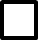 Media and promotional publications (newsletters/Thera Voice/leaflets, press releases, marketing etc.)ReportsThera Group websites, Thera’s Facebook, Twitter and LinkedIn pagesFundraising letters/ Tendering bids (your image/story would be used as an example to help us win new contracts)‘Life of Thera’ Project (keep photos, videos/audio, stories)Please tick the boxes below if:You want to be told every time your stories, photos, videos and audio recordings are used for the items you have selected.You DO NOT want your real name to be usedPlease tick the boxes below to tell us how you would like to be contacted:Email (please write it on the line)____________________________________________________	Post (please write it on the line)Phone (please write it on the line)___________________________________________________We will keep and use your contact details only for the purposes shown  on this form and we will not share your details with anyone else without your consent.If you would like to withdraw your consent at any time please contact Thera in one of the ways shown below. Please note we will still contact you about your support.Email – dataprotection@thera.co.ukBy post to: FAO Data Protection, Thera Trust, The West House, Alpha Court, Swingbridge Road, Grantham, Lincolnshire, NG31 7XTYou can view the Thera Privacy Statement by visiting our website www.Thera.co.uk. If you are unable to sign this formThera and Aspire Living can accept verbal consent. To give us this evidence, two witnesses must sign the boxes below.Please complete this section if the person lacks capacity to consent to the contents in this form. As someone who knows the person well and believes they would like their photos, stories and videos to be used for Media purposes; can you please confirm this by completing the boxes below. THERA COMPANYAspire LivingPRINT NAME SIGNATUREDATE Name of person giving verbal consentWitness One Name:Signature:Witness Two Name:Signature:Name of person supported by Aspire Living:Name of person completing form:Relationship to person supported:Names of those involved in the discussion: Signature: